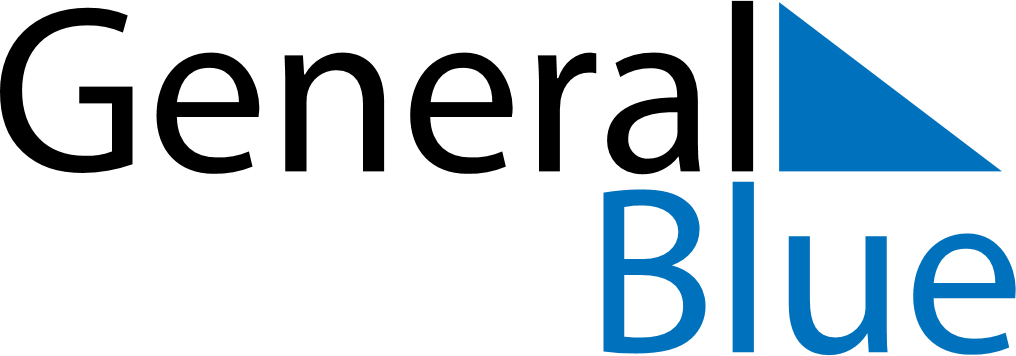 December 2023December 2023December 2023December 2023MexicoMexicoMexicoSundayMondayTuesdayWednesdayThursdayFridayFridaySaturday112345678891011121314151516Day of the Virgin of Guadalupe17181920212222232425262728292930Christmas Day31